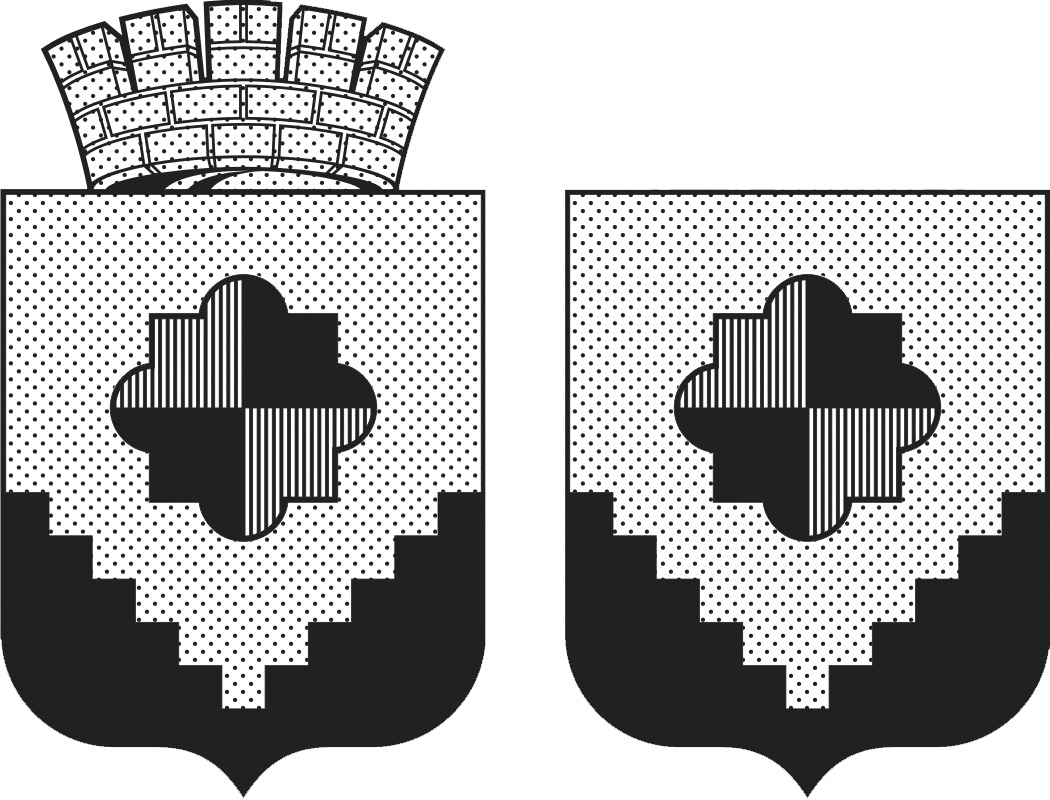 РОССИЙСКАЯ ФЕДЕРАЦИЯКЕМЕРОВСКАЯ ОБЛАСТЬКРАСНОБРОДСКИЙ ГОРОДСКОЙ ОКРУГАДМИНИСТРАЦИЯКРАСНОБРОДСКОГО ГОРОДСКОГО ОКРУГАПОСТАНОВЛЕНИЕ"28"марта 2016		  № 62-пВ соответствии с Жилищным кодексом Российской Федерации, Федеральным законом от 06.10.2003 № 131-ФЗ «Об общих принципах организации местного самоуправления в Российской Федерации», Федеральным законом от 27.07.2010 № 210-ФЗ «Об организации предоставления государственных и муниципальных услуг», Постановлением Правительства РФ от 28.04.2005  № 266 «Об утверждении формы заявления о переустройстве и (или) перепланировке жилого помещения и формы документа, подтверждающего принятие решения о согласовании переустройства и (или) перепланировки жилого помещения», Уставом муниципального образования «Краснобродский городской округ»ПОСТАНОВЛЯЮ:Внести в административный регламент предоставления муниципальной услуги «Согласование проведения переустройства и (или) перепланировки жилого помещения», являющийся приложением к постановлению администрации Краснобродского городского округа от 18.12.2015 № 171-п «Об утверждении административного регламента предоставления муниципальной услуги «Согласование проведения переустройства и (или) перепланировки жилого помещения» (далее по тексту – административный регламент) следующие изменения:пункт 1.4.1. административного регламента изложить в новой редакции:«1.4.1. Местонахождение Уполномоченного органа: 652640, Кемеровская область, пгт. Краснобродский, ул. 1-й Квартал, д. № 2, каб. № 6.График приема заявителей:Справочный телефон: 8(38452) 7-83-88Адрес официального сайта администрации Краснобродского городского округа в информационно-телекоммуникационной сети «Интернет» (далее – сеть Интернет): www.krasnobrodsky.ruАдрес электронной почты: oaig_kgo@mail.ru»;абзац 2 пункта 2.10. административного регламента изложить в новой редакции: «Для получения муниципальной услуги заявитель представляет заявление о переустройстве и (или) перепланировке жилого помещения согласно приложению № 2 к настоящему административному регламенту»;абзац 2 подпункта 7 п. 3.1.9.1. раздела 3 административного регламента изложить в новой редакции:«Если заявитель, не согласившись с перечнем выдаваемых ему документов, отказался проставить свою подпись в получении документов, документы ему не выдаются и работник, осуществляющий выдачу документов, на копии заявления, хранящейся в многофункциональном центре, проставляет отметку об отказе в получении документов путем внесения слов «Получить документы отказался», заверяет своей подписью. В этом случае многофункциональный центр в течение следующих трех дней обеспечивает направление документов, которые заявитель отказался получить, в уполномоченный орган»;1.4. абзац 2 раздела 5 административного регламента изложить в новой редакции:«Жалоба на решение, действие (бездействие) администрации, должностных лиц администрации, муниципальных служащих, ответственных за предоставление муниципальной услуги, может быть подана в антимонопольный орган порядке, установленном антимонопольным законодательством Российской Федерации лицом, являющимся субъектом градостроительных отношений, в отношении которого осуществляются процедуры, включенные в исчерпывающий перечень в сфере градостроительной деятельности»;1.5. пункт 5.5. административного регламента изложить в новой редакции:«5.5. Результат рассмотрения жалобыПо результатам рассмотрения жалобы орган, предоставляющий муниципальную услугу, принимает одно из следующих решений:1) удовлетворяет жалобу, в том числе в форме отмены принятого решения, исправления допущенных органом, предоставляющим муниципальную услугу, опечаток и ошибок в выданных в результате предоставления муниципальной услуги документах, возврата заявителю денежных средств, взимание которых не предусмотрено нормативными правовыми актами РФ, нормативными правовыми актами Кемеровской области, правовыми актами Краснобродского городского округа, а также  в иных формах;2) отказывает в удовлетворении жалобы.В удовлетворении жалобы отказывается в следующих случаях:1) наличие вступившего в законную силу решения суда, арбитражного суда по жалобе о том же предмете и по тем же основаниям;2) подача жалобы лицом, полномочия которого не подтверждены в порядке, установленном законодательством Российской Федерации;3) наличие решения по жалобе, принятого ранее в отношении того же заявителя и по тому же предмету жалобы.В случае установления в ходе или по результатам рассмотрения жалобы признаков состава административного правонарушения или признаков состава преступления должностное лицо, уполномоченное на рассмотрение жалоб, незамедлительно направляет соответствующие материалы в органы прокуратуры».2. Утвердить форму заявления о переустройстве и (или) перепланировке жилого помещения  согласно приложению.3. Опубликовать настоящее постановление в газете «Вестник Краснобродского».4. Настоящее постановление вступает в силу на следующий день после его официального опубликования.5. Контроль исполнения постановления возложить на первого заместителя главы С.В. Бойцова.Глава Краснобродского городского округа				       З.Г. НедогодаПриложение № 1 к Постановлению администрации Краснобродского городского округаот 28.03.2016 № 62-пАДМИНИСТРАТИВНЫЙ РЕГЛАМЕНТПРЕДОСТАВЛЕНИЯ МУНИЦИПАЛЬНОЙ УСЛУГИ «СОГЛАСОВАНИЕ ПРОВЕДЕНИЯ ПЕРЕУСТРОЙСТВА И (ИЛИ) ПЕРЕПЛАНИРОВКИ ЖИЛОГО ПОМЕЩЕНИЯ» ОБЩИЕ ПОЛОЖЕНИЯ1.1. Настоящий административный регламент предоставления муниципальной услуги «Согласование проведения переустройства и(или) перепланировки жилого помещения» (далее – Административный регламент), разработан в целях повышения качества предоставления и доступности предоставления муниципальной услуги, создания комфортных условий для участников отношений, возникающих при предоставлении муниципальной услуги, определения сроков и последовательности действий (административных процедур) отдела архитектуры и градостроительства администрации Краснобродского городского округа (далее - Уполномоченного органа), при предоставлении муниципальной услуги.1.2. Муниципальная услуга предоставляется физическим и юридическим лицам.1.3. Интересы заявителей могут представлять иные лица в соответствии с законодательством Российской Федерации (далее – представители).1.3.1. От имени физических лиц заявления могут подавать:- законные представители (родители, усыновители, опекуны) несовершеннолетних в возрасте до 14 лет;- опекуны недееспособных граждан;- представители, действующие в силу полномочий, основанных на доверенности или договоре.1.3.2. От имени юридического лица заявления могут подавать:- лица, действующие в соответствии с законом, иными правовыми актами и учредительными документами без доверенности;- представители в силу полномочий, основанных на доверенности или договоре;- участники юридического лица в предусмотренных законом случаях.1.4. Порядок информирования о предоставлении муниципальной услуги.1.4.1. Местонахождение Уполномоченного органа: 652640, Кемеровская область,пгт. Краснобродский, ул. 1-й Квартал, 2, каб. №6.График приема заявителей:Справочный телефон: 8(38452) 7-83-88Адрес официального сайта администрации Краснобродского городского округа в информационно-телекоммуникационной сети «Интернет» (далее – сеть Интернет): www.krasnobrodsky.ruАдрес электронной почты: oaig_kgo@mail.ru1.4.2. Информация о муниципальной услуге предоставляется:а) на информационном стенде в помещениях Уполномоченного органа и МБУ «Многофункциональный центр Краснобродского городского округа» (далее – многофункциональный центр);б) на официальном сайте администрации Краснобродского городского округа в сети Интернет;в) в федеральной государственной информационной системе "Единый портал государственных и муниципальных услуг (функций)" (www.gosuslugi.ru) (далее - Единый портал государственных услуг);г) в средствах массовой информации: публикации в газетах, журналах, выступления по радио, на телевидении;д) путем издания печатных информационных материалов (брошюр, буклетов, листовок);е) при устном обращении (лично либо по телефонам горячей линии) в Уполномоченный орган или многофункциональный центр;ж) при письменном обращении (в том числе в форме электронного документа) в Уполномоченный орган или многофункциональный центр.1.4.3. На информационных стендах подлежит размещению следующая информация:1. в отношении органа предоставляющего муниципальную услугу: почтовый адрес, адрес электронной почты, номера телефонов справочной службы, график (режим) приема посетителей, фамилия, имя, отчество (последнее - при наличии) руководителя органа предоставляющего муниципальную услугу;2. в отношении организаций, участвующих в предоставлении муниципальной услуги: почтовый адрес, адрес электронной почты, номера телефонов справочной службы, график (режим) приема посетителей, фамилия, имя, отчество (последнее - при наличии) руководителя организации;3. сроки предоставления муниципальной услуги;4. формы заявлений и образцы их заполнения;5. порядок и способы подачи заявления;6. многофункциональный центр, в котором предоставляется муниципальная услуга, адрес местонахождения, телефон, график работы;7. порядок и способы предварительной записи на подачу заявления;8. порядок записи на личный прием к должностным лицам;9. порядок обжалования решений, действий (бездействия) должностных лиц, ответственных за предоставление муниципальной услуги.1.4.4. На официальном сайте администрации Краснобродского городского округа в сети Интернет подлежит размещению следующая информация:1. в отношении органа предоставляющего муниципальную услугу: почтовый адрес, адрес электронной почты, номера телефонов справочной службы, график (режим) приема посетителей, фамилия, имя, отчество (последнее - при наличии) руководителя органа предоставляющего муниципальную услугу;2. в отношении организаций, участвующих в предоставлении муниципальной услуги: почтовый адрес, адрес электронной почты, номера телефонов справочной службы, график (режим) приема посетителей, фамилия, имя, отчество (последнее - при наличии) руководителя организации;3. административный регламент с приложениями;4. тексты нормативных правовых актов, регулирующих предоставление муниципальной услуги;5. формы заявлений и образцы их заполнения;6. порядок и способы подачи заявления;7. перечень документов, необходимых для предоставления муниципальной услуги (далее - необходимые документы);8. порядок и способы получения результата предоставления муниципальной услуги;9. порядок и способы получения разъяснений по порядку получения муниципальной услуги;10. порядок и способы предварительной записи на подачу заявления;11. порядок информирования о ходе рассмотрения заявления и о результатах предоставления муниципальной услуги;12. порядок обжалования решений, действий (бездействия) должностных лиц, ответственных за предоставление муниципальной услуги.1.4.5. Консультирование заявителей осуществляется по следующим вопросам:1. в отношении органа предоставляющего муниципальную услугу: почтовый адрес, адрес электронной почты, номера телефонов справочной службы, график (режим) приема посетителей, фамилия, имя, отчество (последнее - при наличии) руководителя органа предоставляющего муниципальную услугу; 2. в отношении организаций, участвующих в предоставлении муниципальной услуги: почтовый адрес, адрес электронной почты, номера телефонов справочной службы, график (режим) приема посетителей, фамилия, имя, отчество (последнее - при наличии) руководителя организации;3. перечень необходимых документов;4. график приема заявителей;5. месторасположение и графиках работы организациях, участвующих в предоставлении муниципальной услуги;6. местонахождение и график работы вышестоящего органа, осуществляющего контроль за деятельностью Уполномоченного органа, в том числе за соблюдением и исполнением должностными лицами и сотрудниками положений Административного регламента и иных нормативных правовых актов, устанавливающих требования к предоставлению муниципальной услуги;7. время ожидания в очереди на прием документов и получение результата предоставления муниципальной услуги;8. сроки предоставления муниципальной услуги;9. порядок обжалования действий (бездействия) и решений, осуществляемых и принимаемых в ходе предоставления муниципальной услуги;10. порядок и способы предварительной записи для подачи документов на предоставление муниципальной услуги.II. СТАНДАРТ ПРЕДОСТАВЛЕНИЯ МУНИЦИПАЛЬНОЙ УСЛУГИ2.1. Наименование муниципальной услуги – Согласование проведения переустройства и(или) перепланировки жилого помещения (далее – муниципальная услуга).2.2. Наименование уполномоченного органа, обращение в который необходимо для предоставления муниципальной услуги – отдел архитектуры и градостроительства администрации Краснобродского городского округа.2.3. Многофункциональный центр участвует в предоставлении муниципальной услуги в части: -консультирования по вопросам предоставления муниципальной услуги; -формирования и направления межведомственных запросов в органы и организации, участвующие в предоставлении муниципальной услуги; -приема заявлений и документов, необходимых для предоставления муниципальной услуги;-выдачи результата предоставления муниципальной услуги.2.4. При предоставлении муниципальной услуги осуществляется взаимодействие с:- Беловским отделом УФС государственной регистрации, кадастра и картографии по Кемеровской области;- МКУ «Комитет управления муниципальным имуществом Краснобродского городского округа»;- ГП КО «Центр технической инвентаризации Кемеровской области» филиала № 28 БТИ.Запрещается требовать от заявителя осуществления действий, в том числе согласований, необходимых для получения муниципальной услуги и связанных с обращением в иные государственные органы и организации, за исключением получения услуг, включенных в утвержденный перечень услуг, которые являются необходимыми и обязательными для предоставления муниципальных услуг.2.5. Результатом предоставления муниципальной услуги являются:- разрешение на проведение переустройства и(или) перепланировки жилого помещения;- уведомление об отказе в предоставлении муниципальной услуги.2.6. Процедура предоставления муниципальной услуги завершается путем выдачи (направления) заявителю следующих документов (информации):- решение о согласовании переустройства и(или) перепланировки жилого помещения;- выписки из Распоряжения администрации Краснобродского городского округа «О межведомственной комиссии по переустройству и перепланировке жилого и нежилого помещения, переводу жилого помещения в нежилое помещение, нежилое помещение в жилое помещение, по изменению целевого назначения нежилых помещений на территории муниципального образования «Краснобродский городской округ»;- уведомление о возможности (невозможности) согласования проведения переустройства и(или) перепланировки жилого помещения..2.7. Результат предоставления муниципальной услуги может быть получен: - в Уполномоченном органе, на бумажном носителе при личном обращении заявителя;- в многофункциональном центре на бумажном носителе, при личном обращении заявителя;- на Едином портале государственных услуг.2.8. Сроки предоставления муниципальной услуги:В случае предоставления документов в Уполномоченный орган предоставление муниципальной услуги осуществляется в срок не более чем 20 календарных дней со дня поступления заявления.В случае представления документов в многофункциональный центр срок предоставления муниципальной услуги исчисляется со дня передачи многофункциональным центром соответствующих документов в Уполномоченный орган.В случае подачи документов на получение муниципальной услуги через Единый портал государственных услуг срок предоставления муниципальной услуги составляет не более чем 20 календарных дней со дня поступления заявления.2.9. Перечень нормативных правовых актов, регулирующих отношения, возникающие в связи с предоставлением муниципальной услуги.Предоставление муниципальной услуги осуществляется в соответствии с:- Жилищным кодексом Российской Федерации;- Постановлением Правительства Российской Федерации от 28.04.2005г. № 266 «Об утверждении формы заявления о переустройстве и (или) перепланировке жилого помещения и формы документа, подтверждающего принятие решения о согласовании переустройства и (или) перепланировки жилого помещения»;- Постановлением Правительства РФ от 27.09.2011 г. № 797 «О взаимодействии между многофункциональными центрами предоставления государственных и муниципальных услуг и федеральными органами исполнительной власти, органами государственных внебюджетных фондов, органами государственной власти субъектов Российской Федерации, органами местного самоуправления» («Собрание законодательства РФ», 03.10.2011, № 40, ст. 5559);- Постановлением Правительства Российской Федерации от 16.08.2012 г. № 840 «О порядке подачи и рассмотрения жалоб на решения и действия (бездействие) федеральных органов исполнительной власти и их должностных лиц, федеральных государственных служащих, должностных лиц государственных внебюджетных фондов Российской Федерации, а также Государственной корпорации по атомной энергии "Росатом" и ее должностных лиц» («Собрание законодательства РФ», 2012, № 35, ст. 4829; 2014, № 50, ст. 7113);- Федеральным законом «О введении в действие Жилищного кодекса Российской Федерации» от 29.12.2004г. № 189-ФЗ;- Федеральным законом от 06.10.2003 № 131-ФЗ «Об общих принципах организации местного самоуправления в Российской Федерации»;- Федеральным законом от 27.07.2010 г. №210-ФЗ «Об организации предоставления государственных и муниципальных услуг» («Собрание законодательства РФ», 02.08.2010, № 31, ст. 4179);- Федеральным законом от 06.04.2011 № 63-ФЗ «Об электронной подписи»;- настоящим административным регламентом.2.10. Исчерпывающий перечень документов, необходимых в соответствии с нормативными правовыми актами для предоставления муниципальной услуги Для получения муниципальной услуги заявитель представляет заявление о переустройстве и (или) перепланировке жилого помещения согласно приложению № 2 к настоящему административному регламенту. Заявление может быть выполнено от руки, машинописным способом или изготовлено посредством электронных печатающих устройств. К заявлению прилагаются следующие документы:а) правоустанавливающие документы на переустраиваемое и (или) перепланируемого жилое помещение (подлинники или засвидетельствованные в нотариальном порядке копии);б)  подготовленный и оформленный в установленном порядке проект переустройства и (или) перепланировки переустраиваемого и (или) перепланируемого жилого помещения;в) технический паспорт переустраиваемого и (или) перепланируемого жилого помещения;г) согласие в письменной форме всех членов семьи нанимателя (в том числе временно отсутствующих членов семьи нанимателя), занимающих переустраиваемое и (или) перепланируемое жилое помещение на основании договора социального найма (в случае, если заявителем является уполномоченный наймодателем на представление предусмотренных настоящим пунктом документов наниматель переустраиваемого и (или) перепланируемого жилого помещения по договору социального найма);д) заключение органа по охране памятников архитектуры, истории и культуры о допустимости проведения переустройства и (или) перепланировки жилого помещения, если такое жилое помещение или дом, в котором оно находится, является памятником архитектуры, истории или культуры.2.11. Заявление и необходимые документы могут быть представлены:- в Уполномоченный орган, посредством личного обращения заявителя;- в Уполномоченный орган, посредством направления почтовой связью;- в многофункциональный центр, посредством личного обращения заявителя;- через Единый портал государственных услуг.2.12. Уполномоченный орган не вправе требовать от заявителя или его представителя:- представления документов и информации или осуществления действий, представление или осуществление которых не предусмотрено нормативными правовыми актами, регулирующими отношения, возникающие в связи с предоставлением муниципальной услуги;- представления документов и информации, которые находятся в распоряжении органов, предоставляющих государственные услуги, иных государственных органов, органов местного самоуправления, организаций, в соответствии с нормативными правовыми актами Российской Федерации, нормативными правовыми актами Кемеровской области, муниципальными правовыми актами.2.12.1. Документы (их копии или сведения, содержащиеся в них), указанные в подпунктах а, в и д пункта 2.10, настоящего Административного регламента, запрашиваются Уполномоченным органом в государственных органах, органах местного самоуправления и подведомственных государственным органам документы в соответствии с нормативными правовыми актами Российской Федерации, нормативными правовыми актами субъектов Российской Федерации, муниципальными правовым актами.Заявитель вправе представить указанные документы, по собственной инициативе.2.13. Основания для отказа в приеме документов необходимых для предоставления муниципальной услуги не установлены.2.14. Приостановление предоставления муниципальной услуги законодательством Российской Федерации не предусмотрено.2.15. Основания для отказа в предоставлении муниципальной услуги:- непредставления документов, предусмотренных пунктом 2.10 настоящего административного регламента и с учетом пункта 2.12.1 настоящего административного регламента обязанность по предоставлению которых возложена на заявителя;- поступления в Уполномоченный орган, ответа органа государственной власти, органа местного самоуправления, либо подведомственной органу государственной власти или органу местного самоуправления организации на межведомственный запрос, свидетельствующего об отсутствии документа и (или) информации, необходимых для проведения переустройства и (или) перепланировки жилого помещения в соответствии с пунктом 2.12.1, если соответствующий документ не бы представлен заявителем по собственной инициативе. Отказ в согласовании переустройства и (или) перепланировки жилого помещения по указанному основанию допускается в случае, если Уполномоченный орган, после получения такого ответа уведомил заявителя о получении такого ответа, предложил заявителю представить документ и (или) информацию, необходимые для проведения переустройства и (или) перепланировки жилого помещения в соответствии с пунктом 2.12.1 и не получил от заявителя такие документ и (или) информацию в течение пятнадцати рабочих дней со дня направления уведомления; -  представления документов в ненадлежащий орган;- несоответствия проекта переустройства и (или) перепланировки жилого помещения требованиям законодательства.2.16. Услуги, которые являются необходимыми и обязательными для предоставления муниципальной услуги отсутствуют.2.17. Предоставление муниципальной услуги осуществляется бесплатно.2.18. Максимальный срок ожидания в очереди при подаче заявления о предоставлении муниципальной услуги и при получении результата предоставления муниципальной услуги в учреждении, осуществляющем прием заявлений и выдачу результата предоставления муниципальной услуги не должен превышать 15 минут.2.19. Срок регистрации запроса заявителя о предоставлении муниципальной услуги, услуги организации, участвующей в ее представлении.Заявление, представленное заявителем лично, регистрируется в установленном порядке в Уполномоченном органе в день обращения заявителя. Заявление, представленное посредством почтового отправления, регистрируется в установленном порядке в Уполномоченном органе в день его поступления от организации почтовой связи.Заявление, представленное заявителем через многофункциональный центр, регистрируется в установленном порядке Уполномоченным органом в день поступления от многофункционального центра.Заявление, поступившее в электронной форме, регистрируется в установленном порядке в Уполномоченном органе в день его поступления. Заявление, поступившее в нерабочее время, регистрируется в первый рабочий день.2.20. Центральный вход в здание, в котором предоставляется муниципальная услуга, оборудуется вывеской, содержащей информацию о наименовании и режиме работы уполномоченного органа, учреждения.Вход в здание оборудуется в соответствии с требованиями, обеспечивающими беспрепятственный доступ инвалидов (пандусы, поручни, другие специальные приспособления).Помещения для предоставления муниципальной услуги размещаются на нижних этажах зданий, оборудованных отдельным входом, либо в отдельно стоящих зданиях для свободного доступа заявителей, заинтересованных лиц в уполномоченное подразделение.При расположении помещения на верхних этажах специалисты уполномоченных органов, учреждений обязаны осуществлять прием заявителей на первом этаже, если по состоянию здоровья заявитель не может подняться по лестнице.На территории, прилегающей к зданию уполномоченного органа, учреждения организуются места для парковки автотранспортных средств, в том числе места для парковки автотранспортных средств инвалидов.Доступ заявителей к парковочным местам является бесплатным.Помещения, предназначенные для предоставления муниципальной услуги, должны соответствовать санитарно-эпидемиологическим правилам и нормативам. Места информирования, предназначенные для ознакомления заинтересованных лиц с информационными материалами, оборудуются информационными стендами, наглядной информацией, а также текстом настоящего административного регламента.Настоящий регламент, постановление об его утверждении и перечень должностных лиц, ответственных за предоставление муниципальной услуги, а также нормативные правовые акты, регулирующие предоставление государственной услуги, должны быть доступны для ознакомления на бумажных носителях, а также в электронном виде (информационные системы общего пользования).Места для заполнения документов оборудуются столами, стульями и обеспечиваются бланками заявлений, образцами их заполнения, канцелярскими принадлежностями.Места ожидания должны обеспечивать комфортные условия для заявителей.Прием заявителей, заинтересованных лиц осуществляется в специально выделенных для этих целей помещениях – местах предоставления муниципальной услуги.Кабинеты специалистов оборудуются информационными табличками (вывесками) с указанием номера кабинета и наименования отдела. Каждое рабочее место специалистов должно быть оборудовано персональным компьютером с возможностью доступа к необходимым информационным базам данных, печатающим и сканирующим устройствам.Должностные лица имеют личные идентификационные карточки и (или) настольные таблички с указанием их фамилии, имени, отчества и должности.Таблички на дверях или стенах устанавливаются таким образом, чтобы при открытой двери таблички были видны и читаемы.Для приема заявителей кабинеты специалистов оборудуются сидячими местами.Здание оборудуется противопожарной системой, средствами пожаротушения, системой охраны. На видном месте размещаются схемы расположения средств пожаротушения и путей эвакуации посетителей и специалистов. 2.21. Показатели доступности и качества предоставления муниципальной услуги.К показателям, характеризующим качество и доступность муниципальной услуги, относятся:1) сроки предоставления муниципальной услуги;2) доступность предварительной записи;3) время ожидания в очереди для получения муниципальной услуги;4) доступность муниципальной услуги в многофункциональном центре;5) полнота, актуальность и доступность информации о порядке предоставления муниципальной услуги;6) количество взаимодействий заявителя с должностными лицами при предоставлении муниципальной услуги и их продолжительность; 7) востребованность муниципальной услуги в электронном виде.Соблюдение сроков предоставления муниципальной услуги определяется как отношение количества заявлений, исполненных с нарушением сроков, к общему количеству рассмотренных заявлений за отчетный период.Доступность предварительной записи отражает, через какое количество дней заявитель попадет на прием при осуществлении предварительной записи.Среднее время ожидания в очереди при обращении заявителей о предоставлении муниципальной услуги определяется путем опроса заявителей, обратившихся на прием, с последующим расчетом среднего времени ожидания заявителем своей очереди. Доступность муниципальной услуги в многофункциональном центре определяется как количество заявлений, принятых через многофункциональные центры, от общего количества заявлений.Полнота, актуальность и доступность информации о порядке предоставления муниципальной услуги определяется путем опроса заявителей.Количество взаимодействий заявителя с должностными лицами при предоставлении муниципальной услуги и их продолжительность определяется путем опроса заявителей.Востребованность муниципальной услуги в электронном виде определяется как отношение количества рассмотренных заявлений, представленных с использованием Единого портала государственных услуг, в форме электронных документов, к общему количеству заявлений, рассмотренных за отчетный период.2.22. Обращение за получением муниципальной услуги возможно в любой многофункциональный центр на территории Кемеровской области.2.23. Муниципальная услуга может быть оказана в электронной форме посредством использования Единого портала государственных услуг.Если заявление и необходимые документы представляются в форме электронных документов, такое заявление должно быть подписано усиленной квалифицированной электронной подписью (ЭП) заявителя либо усиленной квалифицированной ЭП его представителя. Подлинность ЭП подтверждается в порядке, установленном Федеральным законом от 6 апреля 2011 г. N 63-ФЗ "Об электронной подписи".III. СОСТАВ, ПОСЛЕДОВАТЕЛЬНОСТЬ И СРОКИ ВЫПОЛНЕНИЯ АДМИНИСТРАТИВНЫХ ПРОЦЕДУР ПО ПРЕДОСТАВЛЕНИЮ МУНИЦИПАЛЬНОЙУСЛУГИ, ТРЕБОВАНИЯ К ПОРЯДКУ ИХ ВЫПОЛНЕНИЯ, В ТОМ ЧИСЛЕСОБЕННОСТИ ВЫПОЛНЕНИЯ АДМИНИСТРАТИВНЫХ ПРОЦЕДУР В ЭЛЕКТРОННОЙ ФОРМЕ3.1. Предоставление муниципальной услуги включает в себя следующие административные процедуры:1) прием и регистрация заявления и необходимых документов;2) рассмотрение заявления и необходимых документов;3) формирование и направление межведомственного запроса (при необходимости);4) подготовка документов по результатам рассмотрения заявления и необходимых документов;5) выдача (направление) документов по результатам предоставления муниципальной услуги.Блок-схема предоставления муниципальной услуги приведена в приложении № 1 к Административному регламенту.3.1.1.Прием и регистрация заявления и документов, необходимых для предоставления муниципальной услуги, при обращении заявителя в многофункциональный центр.Основанием для начала административной процедуры является личное обращение заявителя в многофункциональный центр.В ходе приема документов от Заявителя специалист, ответственный за прием документов, проверяет представленные заявление и документы на предмет:1) оформления заявления в соответствии с требованиями нормативных правовых актов Российской Федерации, регулирующих предоставление муниципальной услуги;2) наличия прилагаемых документов, необходимых для предоставления муниципальной услуги.При предъявлении Заявителем документа, удостоверяющего личность, специалист, осуществляющий прием документов, проверяет срок действия документа и соответствие данных документа, удостоверяющего личность, данным, указанным в заявлении и необходимых документах.Специалист, ответственный за прием документов, проверяет наличие документов, подтверждающих полномочия представителя.Если представленные копии указанных документов нотариально не заверены (и их нотариальное заверение не предусмотрено федеральным законом), работник, осуществляющий прием документов, сравнив копии документов с их оригиналами, выполняет на таких копиях надпись об их соответствии оригиналам, заверяет своей подписью с указанием фамилии и инициалов.По окончании приема заявления и необходимых документов, специалист, осуществляющий прием документов, регистрирует заявление в автоматизированной системе (далее - АИС МФЦ) возвращает Заявителю документы, подлежащие возврату.  К расписке специалист, осуществляющий прием документов, прикладывает уведомление о том, что невостребованные документы хранятся в многофункциональном центре в течение 30 дней после чего передаются в Уполномоченный орган.Результатом административной процедуры по приему и регистрации заявления и документов, необходимых для предоставления муниципальной услуги является сформированное учетное дело для передачи в Уполномоченный орган.Учетные дела на бумажных носителях передаются Уполномоченный орган по сопроводительным реестрам, оформляемым в двух экземплярах, один из которых остается Уполномоченном органе, второй - с отметкой о приеме - в многофункциональном центре. Учетное дело в электронном виде направляется в Уполномоченный орган по защищенной сети передачи данных. Документы, заверенные электронной подписью сотрудника многофункционального центра, признаются равнозначными документам, составленным на бумажном носителе.3.1.2. Прием и регистрация заявления и документов, необходимых для предоставления муниципальной услуги, при обращении заявителя в Уполномоченный орган.Основанием для начала административной процедуры является личное обращение заявителя в Уполномоченный орган с заявлением и прилагаемыми документами, необходимыми для предоставления муниципальной услуги.В ходе приема документов от Заявителя специалист, ответственный за прием документов, проверяет представленные заявление и документы на предмет:1) оформления заявления в соответствии с требованиями нормативных правовых актов Российской Федерации, регулирующих предоставление муниципальной услуги;2) наличия прилагаемых документов, необходимых для предоставления муниципальной услуги.При предъявлении Заявителем документа, удостоверяющего личность, специалист, осуществляющий прием документов, проверяет срок действия документа и соответствие данных документа, удостоверяющего личность, данным, указанным в заявлении и необходимых документах.Специалист, ответственный за прием документов, проверяет наличие документов, подтверждающих полномочия представителя.Если представленные копии указанных документов нотариально не заверены (и их нотариальное заверение не предусмотрено федеральным законом), работник, осуществляющий прием документов, сравнив копии документов с их оригиналами, выполняет на таких копиях надпись об их соответствии оригиналам, заверяет своей подписью с указанием фамилии и инициалов.Результатом административной процедуры по приему и регистрации заявления и документов, необходимых для предоставления муниципальной услуги является сформированное учетное дело. 3.1.3. Прием и регистрация заявления и документов, необходимых для предоставления муниципальной услуги, при направлении заявления почтовым отправлением.Основанием для начала административной процедуры является поступление в Уполномоченный орган почтового отправления, содержащего заявление и прилагаемые необходимые документы.В ходе приема документов сотрудник Уполномоченного органа проверяет представленные документы на предмет:оформления заявления в соответствии с требованиями законодательства Российской Федерации;наличия прилагаемых документов необходимых для получения муниципальной услуги.Заявление и прилагаемые документы регистрируются в Уполномоченном органе.Независимо от способа получения документов, представленных посредством почтового отправления, в Уполномоченном органе от работника организации почтовой связи или в организации почтовой связи не принимаются документы в случаях, если документы повреждены таким образом, что невозможно их прочитать, удостовериться в том, кем эти документы составлены. Результатом административной процедуры по приему и регистрации заявления и необходимых документов при направлении заявления почтовым отправлением является сформированное учетное дело.3.1.4. Прием и регистрация заявления и документов, необходимых для предоставления муниципальной услуги, в форме электронных документов.Основанием для начала административной процедуры является поступление в Уполномоченный орган заявления и прилагаемых необходимых документов в форме электронных документов от заявителя с использованием Единого портала государственных услуг. При направлении заявления о предоставлении государственной услуги в электронной форме заявителю необходимо заполнить на Едином портале государственных услуг заявление на предоставление муниципальной услуги, приложить к заявлению в электронном виде документы, необходимые для предоставления муниципальной услуги, а также выбрать место получения результата предоставления муниципальной услуги и предъявления оригиналов документов для сверки.Заявление и прилагаемые необходимые документы, представленные в форме электронных документов, регистрируются в установленном порядке.Специалист Уполномоченного органа при поступлении документов в электронном виде проверяет документы на отсутствие компьютерных вирусов и искаженной информации. Регистрирует документы в журнале регистрации принятых документов в электронном виде.Результатом административной процедуры по приему и регистрации заявления и необходимых документов в форме электронных документов является сформированное учетное дело.3.1.5. Рассмотрение заявления и документов, необходимых для предоставления муниципальной услуги.Основанием для начала административной процедуры является сформированное учетное дело.В рамках рассмотрения заявления и прилагаемых необходимых документов осуществляется проверка заявления и прилагаемых необходимых документов на предмет наличия (отсутствия) оснований для отказа в оказании муниципальной услуги.Сотрудник, ответственный за подготовку документов, проверяя представленные документы, устанавливает:1) наличие всех необходимых документов;2) наличие полномочий заявителя, полномочий представителя заявителя;3) необходимость направления межведомственного запроса;4) соответствие необходимых документов требованиям законодательству Российской Федерации;В соответствии с результатами проверки документов сотрудник, ответственный за подготовку документов, подготавливает проект соответствующего решения.В решениях об отказе в осуществлении муниципальной услуги должны быть указаны все причины (основания), приведшие к принятию соответствующего решения.Помимо этого, в обязательном порядке в решении об отказе применительно к конкретной ситуации должны быть указаны конкретные (подробные) обстоятельства, послужившие основанием для его принятия, а также возможные причины их возникновения.Результатом административной процедуры по рассмотрению заявления и необходимых документов является принятие соответствующего решения.Копия решения об отказе в оказании муниципальной услуги приобщаются к соответствующему учетному делу.3.1.6. Формирование и направление межведомственного запроса3.1.6.1. Формирование и направление межведомственного запроса в многофункциональном центреОснованием для начала административной процедуры является необходимость направления межведомственного запроса.В целях получения необходимых документов сотрудник, ответственный за подготовку документов, самостоятельно запрашивает документы (сведения, содержащиеся в них) путем направления межведомственного запроса в соответствующие федеральные органы исполнительной власти, органы государственной власти субъекта Российской Федерации, органы местного самоуправления, уполномоченную организацию либо подведомственную государственным органам или органам местного самоуправления организацию, выдавшие такой документ осуществляется  с  использованием  АИС  МФЦ  и  других информационных  систем.Межведомственный запрос направляется в срок, не превышающий один рабочий день, следующий за днем регистрации заявления и прилагаемых необходимых документов.Направление межведомственного запроса осуществляется в электронной форме посредством единой системы межведомственного электронного взаимодействия и подключенных к ней региональных систем межведомственного электронного взаимодействия. Направление межведомственного запроса в бумажном виде допускается только в случае невозможности направления межведомственных запросов в электронной форме. Результатом административной процедуры является направление межведомственного запроса.Сотрудник, ответственный за подготовку документов, обязан принять необходимые меры для получения ответа на межведомственные запросы в установленные сроки.В случае не поступления ответа на межведомственный запрос в установленный срок принимаются меры, предусмотренные законодательством Российской Федерации.Направление межведомственного запроса допускается только в целях, связанных с предоставлением муниципальной услуги.Учетные дела передаются в Уполномоченный орган после получения документов (сведений, содержащиеся в них) по межведомственным запросам.3.1.6.2. Формирование и направление межведомственного запроса в Уполномоченном органе.Основанием для начала административной процедуры является необходимость направления межведомственного запроса.В целях получения необходимых документов сотрудник, ответственный за подготовку документов, самостоятельно запрашивает документы (сведения, содержащиеся в них) путем направления межведомственного запроса в соответствующие федеральные органы исполнительной власти, органы государственной власти субъекта Российской Федерации, органы местного самоуправления, уполномоченную организацию либо подведомственную государственным органам или органам местного самоуправления организацию, выдавшие такой документ.Межведомственный запрос направляется в срок, не превышающий один рабочий день, следующий за днем регистрации заявления и прилагаемых необходимых документов.В случае не поступления ответа на межведомственный запрос в установленный срок принимаются меры, предусмотренные законодательством Российской Федерации.Направление межведомственного запроса осуществляется в электронной форме посредством единой системы межведомственного электронного взаимодействия и подключенных к ней региональных систем межведомственного электронного взаимодействия. Направление межведомственного запроса в бумажном виде допускается только в случае невозможности направления межведомственных запросов в электронной форме. Результатом административной процедуры является направление межведомственного запроса.Сотрудник, ответственный за подготовку документов, обязан принять необходимые меры для получения ответа на межведомственные запросы в установленные сроки.В случае не поступления ответа на межведомственный запрос в установленный срок принимаются меры, предусмотренные законодательством Российской Федерации.Направление межведомственного запроса допускается только в целях, связанных с предоставлением муниципальной услуги.3.1.7. Подготовка документов по результатам рассмотрения заявления и документов, необходимых для предоставления муниципальной услуги.Если в ходе проверки документов не выявлены основания для отказа в предоставлении муниципальной услуги, специалист отдела подготавливает проект Распоряжения для его дальнейшего утверждения;- подготавливает три экземпляра разрешения на ввод объекта в эксплуатацию по установленной форме и заверяет их подписью начальника Уполномоченного органа и печатью Уполномоченного органа;- выдает заявителю три выписки из Распоряжения, после его утверждения и два экземпляра разрешения на ввод объекта в эксплуатацию.3.1.8. Отказ в предоставлении муниципальной услуги сопровождается принятием соответствующего решения уполномоченного должностного лица.Уполномоченный орган не позднее рабочего дня, следующего за днем принятия решения об отказе в предоставлении муниципальной услуги направляет уведомление о принятии такого решения по указанному в соответствующем заявлении адресу электронной почты (при наличии в данном заявлении сведений о таком адресе).В случае если в заявлении указано о необходимости получения решения об отказе в предоставлении муниципальной услуги в форме документа на бумажном носителе, Уполномоченный орган обязан выдать заверенную копию решения об отказе соответствующему заявителю или его представителю лично под расписку либо не позднее рабочего дня, следующего за днем принятия решения, направить заверенную копию такого решения посредством почтового отправления с описью вложения и с уведомлением о вручении по указанному в заявлении почтовому адресу.При наличии в заявлении соответствующего указания, Уполномоченный орган не позднее рабочего дня, следующего за днем принятия решения об отказе в предоставлении муниципальной услуги, в порядке, установленном соглашением о взаимодействии, направляет такое решение в многофункциональный центр для выдачи заявителю.3.1.9. Выдача (направление) документов по результатам предоставления муниципальной услуги.3.1.9.1. Выдача документов по результатам предоставления муниципальной услуги в многофункциональном центре.Основанием для начала процедуры выдачи документов является поступление в многофункциональный центр соответствующих документов, сформированных по результатам рассмотрения заявления, для выдачи заявителю и обращение заявителя для получения документов.Для получения результатов предоставления муниципальной услуги заявитель предъявляет следующие документы:1) документ, удостоверяющий личность заявителя;2) документ, подтверждающий полномочия представителя на получение документов (если от имени заявителя действует представитель);3) расписка в получении документов (при ее наличии у заявителя).Сотрудник ответственный за выдачу документов:1) устанавливает личность заявителя;2) проверяет правомочия заявителя действовать от его имени при получении документов;3) находит копию заявления и документы, подлежащие выдаче заявителю;4) знакомит заявителя с перечнем выдаваемых документов (оглашает названия выдаваемых документов);5) выдает документы заявителю;6) вносит запись о выдаче документов Заявителю в АИС многофункционального центра;7) отказывает в выдаче документов в случае, если за выдачей документов обратилось лицо, не являющееся заявителем (его представителем), либо обратившееся лицо отказалось предъявить документ, удостоверяющий его личность.Если заявитель, не согласившись с перечнем выдаваемых ему документов, отказался проставить свою подпись в получении документов, документы ему не выдаются и работник, осуществляющий выдачу документов, на копии заявления, хранящейся в многофункциональном центре, проставляет отметку об отказе в получении документов путем внесения слов «Получить документы отказался», заверяет своей подписью. В этом случае многофункциональный центр в течение следующих трех дней обеспечивает направление документов, которые заявитель отказался получить, в уполномоченный орган.В случае подачи документов в электронном виде, при получении результата предоставления муниципальной услуги, заявитель обязан предоставить в многофункциональный центр оригиналы документов, с целью их сверки с данными документов и заявления поданными в электронном виде посредством Единого портала государственных услуг.При установлении расхождений документов, направленных в электронной форме, с оригиналами, результат предоставления услуги заявителю не выдается, о чем составляется акт.Результатом административной процедуры является выдача заявителю документов, являющихся результатом предоставления муниципальной услуги.3.1.9.2. Выдача (направление) документов по результатам предоставления муниципальной услуги в Уполномоченном органеОснованием для начала процедуры выдачи документов является сформированные документы, являющиеся результатом предоставления муниципальной услуги и обращение заявителя для получения документов.Для получения результатов предоставления муниципальной услуги заявитель предъявляет следующие документы:1) документ, удостоверяющий личность заявителя;2) документ, подтверждающий полномочия представителя на получение документов (если от имени заявителя действует представитель);3) расписка в получении документов (при ее наличии у заявителя).Сотрудник, ответственный за выдачу (направление) документов:1) устанавливает личность заявителя;2) проверяет правомочия заявителя действовать от его имени при получении документов;3) находит копию заявления и документы, подлежащие выдаче заявителю;4) знакомит заявителя с перечнем выдаваемых документов (оглашает названия выдаваемых документов);5) выдает документы заявителю;6) регистрирует факт выдачи документов заявителю;7) отказывает в выдаче документов в случае, если за выдачей документов обратилось лицо, не являющееся заявителем (его представителем), либо обратившееся лицо отказалось предъявить документ, удостоверяющий его личность.Если Заявитель, не согласившись с перечнем выдаваемых ему документов, отказался проставить свою подпись в получении документов, документы ему не выдаются и работник, осуществляющий выдачу документов, на копии заявления, хранящейся в многофункциональном центре, проставляет отметку об отказе в получении документов путем внесения слов «Получить документы отказался», заверяет своей подписью. Не позднее следующего рабочего дня, со дня обращения заявителя в Уполномоченный орган, либо поступлении не выданных документов из многофункционального центра заявителю направляется письменное сообщение о том, что он в любое время (согласно указываемому в сообщении графику приема-выдачи документов) вправе обратиться за получением документов или сообщить свой почтовый адрес, по которому ему эти документы могут быть направлены посредством почтового отправления с уведомлением о вручении.В случае подачи документов в электронном виде, при получении результата предоставления муниципальной услуги, заявитель обязан предоставить в Уполномоченный орган оригиналы документов, с целью их сверки с данными документов и заявления поданными в электронном виде посредством Единого портала государственных услуг.При установлении расхождений документов, направленных в электронной форме, с оригиналами, результат предоставления услуги заявителю не выдается, о чем составляется акт.Результатом административной процедуры является выдача (направление) заявителю документов, являющихся результатом предоставления муниципальной услуги.3.1.9.3. Направление документов по результатам рассмотрения заявления и документов, необходимых для предоставления муниципальной услуги, в форме электронных документов Результатом выдачи (направления) заявителю результата предоставления муниципальной услуги является направление уведомления в личный кабинет заявителя на Портале государственных услуг содержащего результат оказания услуги.Способом фиксации результата выполнения административной процедуры является появление отметки о дате поступления результата в личный кабинет заявителя на Портале государственных услуг, а также изменения статуса заявления в личном кабинете с «Находится в обработке» на «Готово».В личном кабинете на Портале государственных услуг заявителю предоставляется возможность распечатать результат услуги на бумажном носителе.IV. ФОРМЫ КОНТРОЛЯ ЗА ИСПОЛНЕНИЕМАДМИНИСТРАТИВНОГО РЕГЛАМЕНТА4.1. Порядок осуществления текущего контроля за соблюдением и исполнением ответственными должностными лицами положений Административного регламента и иных нормативных правовых актов, устанавливающих требования к предоставлению муниципальной услуги, а также принятием ими решений.Текущий контроль за соблюдением и исполнением должностными лицами и Уполномоченного органа учета положений Административного регламента и иных нормативных правовых актов, устанавливающих требования к предоставлению муниципальной услуги, а также принятием ими решений (далее - текущий контроль деятельности) осуществляет: первый заместитель главы Краснобродского городского округа.Текущий контроль осуществляется путем проведения проверок соблюдения и исполнения должностными лицами и сотрудниками положений Административного регламента и иных нормативных правовых актов, устанавливающих требования к предоставлению муниципальной услуги.4.2. Порядок и периодичность осуществления плановых и внеплановых проверок полноты и качества предоставления муниципальной услуги, в том числе порядок и формы контроля за полнотой и качеством предоставления муниципальной услуги.Контроль за полнотой и качеством предоставления муниципальной услуги включает в себя проведение проверок, выявление и устранение нарушений прав заявителей, принятие решений и подготовку ответов на их обращения, содержащие жалобы на действия (бездействие) сотрудников.Проверки полноты и качества предоставления муниципальной услуги осуществляются на основании локальных актов Уполномоченного органа.Проверки могут быть плановыми и внеплановыми. Порядок и периодичность плановых проверок устанавливаются руководителем Уполномоченного органа. При проверке рассматриваются все вопросы, связанные с предоставлением муниципальной услуги (комплексные проверки) или отдельные вопросы (тематические проверки).Внеплановые проверки проводятся в связи с проверкой устранения ранее выявленных нарушений, а также в случае получения жалоб на действия (бездействие) сотрудников. Проверки также проводятся по конкретному обращению заявителя.4.3. Ответственность должностных лиц за решения и действия (бездействие), принимаемые (осуществляемые) ими в ходе предоставления муниципальной услуги.По результатам проверок в случае выявления нарушений положений Административного регламента и иных нормативных правовых актов, устанавливающих требования к предоставлению муниципальной услуги, виновные сотрудники и должностные лица несут ответственность в соответствии с законодательством Российской Федерации.Сотрудники, ответственные за прием заявлений и документов, несут персональную ответственность за соблюдение сроков и порядка приема и регистрации документов.Сотрудники, ответственные за подготовку документов, несут персональную ответственность за соблюдение сроков и порядка оформления документов.Сотрудники, ответственные за выдачу (направление) документов, несут персональную ответственность за соблюдение порядка выдачи (направления) документов.Должностное лицо, подписавшее документ, сформированный по результатам предоставления муниципальной услуги, несет персональную ответственность за правомерность принятого решения и выдачи (направления) такого документа лицу, представившему (направившему) заявление.Персональная ответственность сотрудников и должностных лиц закреплена в их должностных инструкциях в соответствии с требованиями законодательства Российской Федерации.4.4. Порядок и формы контроля за предоставлением муниципальной услуги стороны граждан, их объединений и организаций.В целях осуществления оперативного контроля за ведением приема заявителей помещения приема и выдачи документов по мере технической возможности оснащаются системами видеонаблюдения, аудиозаписи и соответствующим программным обеспечением, позволяющими в режиме прямой трансляции осуществлять наблюдение за ведением приема на официальном сайте.Контроль за исполнением Административного регламента со стороны граждан, их объединений и организаций является самостоятельной формой контроля и осуществляется путем направления обращений в Уполномоченный орган, а также путем обжалования действий (бездействия) и решений, осуществляемых (принятых) в ходе исполнения Административного регламента, в вышестоящие органы. Граждане, их объединения и организации вправе направлять замечания и предложения по улучшению качества и доступности предоставления муниципальной услуги.V. ДОСУДЕБНЫЙ (ВНЕСУДЕБНЫЙ) ПОРЯДОК ОБЖАЛОВАНИЯРЕШЕНИЙ И ДЕЙСТВИЙ (БЕЗДЕЙСТВИЯ) ОРГАНА, ПРЕДОСТАВЛЯЮЩЕГОМУНИЦИПАЛЬНУЮ УСЛУГУ, А ТАКЖЕ ЕГО ДОЛЖНОСТНЫХ ЛИЦЗаявители имеют право подать жалобу на решение и (или) действие (бездействие) органа, предоставляющего муниципальную услугу, а также его должностных лиц при предоставлении муниципальной услуги. Жалоба на решение, действие (бездействие) администрации, должностных лиц администрации, муниципальных служащих, ответственных за предоставление муниципальной услуги, может быть подана в антимонопольный орган порядке, установленном антимонопольным законодательством Российской Федерации лицом, являющимся субъектом градостроительных отношений, в отношении которого осуществляются процедуры, включенные в исчерпывающий перечень в сфере градостроительной деятельности.5.1. Предмет жалобыПредметом жалобы является нарушение прав и законных интересов заинтересованных лиц, противоправные решения, действия (бездействие) должностных лиц, нарушение положений Административного регламента.Заинтересованное лицо может обратиться с жалобой, в том числе в следующих случаях:1) нарушение срока регистрации запроса заявителя о предоставлении муниципальной услуги;2) нарушение срока предоставления муниципальной услуги;3) требование у заявителя документов, не предусмотренных нормативными правовыми актами Российской Федерации, нормативными правовыми актами субъектов Российской Федерации, муниципальными правовыми актами для предоставления муниципальной услуги;4) отказ в приеме документов, предоставление которых предусмотрено нормативными правовыми актами Российской Федерации, нормативными правовыми актами субъектов Российской Федерации, муниципальными правовыми актами для предоставления муниципальной услуги, у заявителя;5) отказ в предоставлении муниципальной услуги, если основания отказа не предусмотрены федеральными законами и принятыми в соответствии с ними иными нормативными правовыми актами Российской Федерации, нормативными правовыми актами субъектов Российской Федерации, муниципальными правовыми актами;6) затребование с заявителя при предоставлении муниципальной услуги платы, не предусмотренной нормативными правовыми актами Российской Федерации, нормативными правовыми актами субъектов Российской Федерации, муниципальными правовыми актами;7) отказ органа предоставляющего муниципальную услугу, должностного лица органа, предоставляющего муниципальную услугу, в исправлении допущенных опечаток и ошибок в выданных в результате предоставления муниципальной услуги документах либо нарушение установленного срока таких исправлений.Жалоба должна содержать:наименование органа, предоставляющего муниципальную услугу, должностного лица, предоставляющего муниципальную услугу, решения и действия (бездействие) которых обжалуются;фамилию, имя, отчество (последнее - при наличии), сведения о месте жительства заявителя - физического лица либо наименование, сведения о местонахождении заявителя - юридического лица, а также номер (номера) контактного телефона, адрес (адреса) электронной почты (при наличии) и почтовый адрес, по которым должен быть направлен ответ заявителю;сведения об обжалуемых решениях и действиях (бездействии) Уполномоченного органа, его должностного лица;доводы, на основании которых заявитель не согласен с решением и действием (бездействием) Уполномоченного органа, его должностного лица.Заявителем могут быть представлены документы (при наличии), подтверждающие доводы такого лица, либо их копии.5.2. Порядок подачи и рассмотрения жалобыЖалоба направляется по почте, посредством официального сайта Уполномоченного органа в сети Интернет, Единого портала государственных услуг, через многофункциональный центр, а также может быть принята при личном приеме заявителя.В случае подачи жалобы при личном приеме заявитель представляет документ, удостоверяющий его личность в соответствии с законодательством Российской Федерации.В случае если жалоба подается через представителя заявителя, также представляется документ, подтверждающий полномочия на осуществление действий от имени заявителя. В качестве документа, подтверждающего полномочия на осуществление действий от имени заявителя, представляется:1) оформленная в соответствии с законодательством Российской Федерации доверенность (для физических лиц);2) оформленная в соответствии с законодательством Российской Федерации доверенность, подписанная руководителем заявителя или уполномоченным этим руководителем лицом (для юридических лиц);3) копия решения о назначении или об избрании либо приказа о назначении физического лица на должность, в соответствии с которым такое физическое лицо обладает правом действовать от имени заявителя без доверенности.При подаче жалобы в электронном виде документы могут быть представлены в форме электронных документов, подписанных электронной подписью, вид которой предусмотрен законодательством Российской Федерации, при этом документ, удостоверяющий личность заявителя, не требуется.В случае если жалоба подана заявителем в орган (должностному лицу), в компетенцию которого не входит принятие решения по жалобе в течение трех рабочих дней со дня ее регистрации указанный орган направляет жалобу в уполномоченный на ее рассмотрение орган и в письменной форме информирует заявителя о перенаправлении жалобы.При этом срок рассмотрения жалобы исчисляется со дня регистрации жалобы в уполномоченном на ее рассмотрение органе.При поступлении жалобы многофункциональный центр обеспечивает ее передачу в уполномоченный на ее рассмотрение орган в порядке и в сроки, которые установлены соглашением о взаимодействии, но не позднее следующего рабочего дня со дня поступления жалобы.5.3. Сроки рассмотрения жалобыЖалоба, поступившая в уполномоченный на ее рассмотрение орган, подлежит регистрации не позднее следующего рабочего дня со дня ее поступления. Жалоба рассматривается в течение 15 рабочих дней со дня ее регистрации, если более короткие сроки рассмотрения жалобы не установлены органом, уполномоченным на ее рассмотрение.В случае обжалования отказа органа, предоставляющего муниципальную услугу, его должностного лица в приеме документов у заявителя либо в исправлении допущенных опечаток и ошибок или в случае обжалования заявителем нарушения установленного срока таких исправлений жалоба рассматривается в течение 5 рабочих дней со дня ее регистрации.5.4. Перечень оснований для приостановления рассмотрения жалобыв случае, если возможность приостановления предусмотреназаконодательством Российской ФедерацииОснований для приостановления рассмотрения жалобы законодательством Российской Федерации не предусмотрено.5.5. Результат рассмотрения жалобыПо результатам рассмотрения жалобы орган, предоставляющий муниципальную услугу, принимает одно из следующих решений:1) удовлетворяет жалобу, в том числе в форме отмены принятого решения, исправления допущенных органом, предоставляющим муниципальную услугу, опечаток и ошибок в выданных в результате предоставления муниципальной услуги документах, возврата заявителю денежных средств, взимание которых не предусмотрено нормативными правовыми актами РФ, нормативными правовыми актами Кемеровской области, правовыми актами Краснобродского городского округа, а также  в иных формах;2) отказывает в удовлетворении жалобы.В удовлетворении жалобы отказывается в следующих случаях:1) наличие вступившего в законную силу решения суда, арбитражного суда по жалобе о том же предмете и по тем же основаниям;2) подача жалобы лицом, полномочия которого не подтверждены в порядке, установленном законодательством Российской Федерации;3) наличие решения по жалобе, принятого ранее в отношении того же заявителя и по тому же предмету жалобы.В случае установления в ходе или по результатам рассмотрения жалобы признаков состава административного правонарушения или признаков состава преступления должностное лицо, уполномоченное на рассмотрение жалоб, незамедлительно направляет соответствующие материалы в органы прокуратуры.5.6. Порядок информирования заявителя о результатахрассмотрения жалобыНе позднее дня, следующего за днем принятия решения заявителю в письменной форме и, по желанию заявителя, в электронной форме направляется мотивированный ответ о результатах рассмотрения жалобы.В ответе по результатам рассмотрения жалобы указываются:1) наименование органа, предоставляющего муниципальную услугу, рассмотревшего жалобу, должность, фамилия, имя, отчество (при наличии) его должностного лица, принявшего решение по жалобе;2) номер, дата, место принятия решения, включая сведения о должностном лице, решение или действие (бездействие) которого обжалуется;3) фамилия, имя, отчество (при наличии) или наименование заявителя;4) основания для принятия решения по жалобе;5) принятое по жалобе решение;6) в случае, если жалоба признана обоснованной, - сроки устранения выявленных нарушений, в том числе срок предоставления результата муниципальной услуги;7) сведения о порядке обжалования принятого по жалобе решения.Ответ по результатам рассмотрения жалобы подписывается уполномоченным на рассмотрение жалобы должностным лицом.5.7. Порядок обжалования решения по жалобеЗаявитель вправе обжаловать решения, принятые по результатам рассмотрения жалобы, в вышестоящий орган, осуществляющий контроль за деятельностью Уполномоченного органа, а также в судебном порядке.5.8. Право заинтересованного лица на получениеинформации и документов, необходимых для обоснованияи рассмотрения жалобыЗаинтересованное лицо имеет право на получение информации и документов, необходимых для обоснования и рассмотрения жалобы, если иное не предусмотрено законом.5.9. Способы информирования заявителей о порядке подачии рассмотрения жалобыИнформация о порядке подачи и рассмотрения жалобы размещается на официальном сайте Уполномоченного органа в сети Интернет, Едином портале государственных услуг, информационных стендах в помещениях приема и выдачи документов, в том числе в помещениях многофункциональных центров, а также предоставляется непосредственно сотрудниками Уполномоченного органа, многофункциональных центров при личном обращении заявителей, телефонам для справок, а также в письменной форме почтовым отправлением либо электронным сообщением по адресу, указанному заявителем.Приложение 1к административному регламенту предоставлениямуниципальной услуги «Согласование проведения переустройства и (или) перепланировки жилого помещения»БЛОК-СХЕМА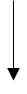 Приложение 2к административному регламенту предоставлениямуниципальной услуги «Согласование проведения переустройства и (или) перепланировки жилого помещения»«ФОРМА ЗАЯВЛЕНИЯ О ПЕРЕУСТРОЙСТВЕ И (ИЛИ) ПЕРЕПЛАНИРОВКЕ ЖИЛОГО ПОМЕЩЕНИЯВ _________________________________________ (наименование органа местного самоуправления __________________________________________ муниципального образования) ЗАЯВЛЕНИЕо переустройстве и (или) перепланировке жилого помещения от _______________________________________________________________	(указывается наниматель, либо арендатор, либо собственник жилого помещения, либо собственники_______________________________________________________________	жилого помещения, находящегося в общей собственности двух и более лиц, в случае, если ни один из_______________________________________________________________	собственников либо иных лиц не уполномочен в установленном порядке представлять их интересы)_______________________________________________________________		_______________________________________________________________________________________________________________________________________________________________________________________________________________________________________________________________Примечание. Для физических лиц указываются: фамилия, имя, отчество, реквизиты документа, удостоверяющего личность (серия, номер, кем и когда выдан), место жительства, номер телефона; для представителя физического лица указываются: фамилия, имя, отчество представителя, реквизиты доверенности, которая прилагается к заявлению. Для юридических лиц указываются: наименование, организационно-правовая форма, адрес места нахождения, номер телефона, фамилия, имя, отчество лица, уполномоченного представлять интересы юридического лица, с указанием реквизитов документа, удостоверяющего эти правомочия и прилагаемого к заявлению.Место нахождения жилого помещения: _______________________________	(указывается полный адрес: субъект Российской Федерации,__________________________________________________________________ муниципальное образование, поселение, улица, дом,__________________________________________________________________корпус, строение, квартира (комната), подъезд, этаж)Собственник(и) жилого помещения: _________________________________	_____________________________________________________________	_____________________________________________________________Прошу разрешить _____________________________________________(переустройство, перепланировку, переустройство и перепланировку - нужное указать) жилого помещения, занимаемого на основании _______________________	 (права собственности,_________________________________________________________________	, договора найма, договора аренды - нужное указать)согласно прилагаемому проекту (проектной документации) переустройства и (или) перепланировки жилого помещения. Срок производства ремонтно-строительных работ с "__" _________ 200_ г. по "__" _________ 20__ г. Режим производства ремонтно-строительных работ с _____ по ____ часов в ___________________ дни. Обязуюсь: осуществить ремонтно-строительные работы в соответствии с проектом (проектной документацией); обеспечить свободный доступ к месту проведения ремонтно-строительных работ должностных лиц органа местного самоуправления муниципального образования либо уполномоченного им органа для проверки хода работ; осуществить работы в установленные сроки и с соблюдением согласованного режима проведения работ. Согласие на переустройство и (или) перепланировку получено от совместно проживающих совершеннолетних членов семьи нанимателя жилого помещения по договору социального найма от "__" ________ г. N __: *-Подписи ставятся в присутствии должностного лица, принимающего документы. В ином случае представляется оформленное в письменном виде согласие члена семьи, заверенное нотариально, с проставлением отметки об этом в графе 5. К заявлению прилагаются следующие документы:___________________________________________________________(указывается вид и реквизиты правоустанавливающего документа на переустраиваемое и (или) перепланируемое _________________________________________________	_ на  __ листах; жилое помещение (с отметкой: подлинникили нотариально заверенная копия)2) проект (проектная документация) переустройства и (или) перепланировки жилого помещения на _____ листах; 3) технический паспорт переустраиваемого и (или) перепланируемого жилого помещения на _____ листах; 4) заключение органа по охране памятников архитектуры, истории и культуры о допустимости проведения переустройства и (или) перепланировки жилого помещения (представляется в случаях, если такое жилое помещение или дом, в котором оно находится, является памятником архитектуры, истории или культуры) на _____ листах; 5) документы, подтверждающие согласие временно отсутствующих членов семьи нанимателя на переустройство и (или) перепланировку жилого помещения, на _____ листах (при необходимости); 6) иные документы: ____________________________________________ (доверенности, выписки из уставов и др.)Подписи лиц, подавших заявление*: "__" __________ 20__ г. __________________ ________________________________	(дата) 			(подпись заявителя) 		(расшифровка подписи заявителя) "__" __________ 20__ г. ___________________  ___________________________________ (дата) 	                               (подпись заявителя)	      (расшифровка подписи заявителя) "__" __________ 20__ г. __________________ ______________________			 (дата) 			(подпись заявителя) 		(расшифровка подписи заявителя) "__" __________ 20__ г. __________________ ______________________			(дата) 			(подпись заявителя) 		(расшифровка подписи заявителя) *- При пользовании жилым помещением на основании договора социального найма заявление подписывается нанимателем, указанным в договоре в качестве стороны, при пользовании жилым помещением на основании договора аренды - арендатором, при пользовании жилым помещением на праве собственности - собственником (собственниками). ------------------------------------------------------------------ (следующие позиции заполняются должностным лицом, принявшим заявление)______________________________________ (должность, ______________________________________ 		___________________ Ф.И.О. должностного лица, 						(подпись)принявшего заявление)Приложение 3к административному регламенту предоставлениямуниципальной услуги «Согласование проведения переустройства и (или) перепланировки жилого помещения»                                			 РАСПИСКА    __________________________________________________отдела архитектуры и градостроительства администрации Краснобродского городского округа___________________________________________________________________________                            				 (ФИО специалиста)приняты от ___________________________________________________________________________________________________________________________________________(реквизиты застройщика, подавшего заявление на получение разрешения на ввод___________________________________________________________________________   объекта в эксплуатацию, а также реквизиты полномочного представителя___________________________________________________________________________                     застройщика, при наличии таковых)______________________________________________________________________________________________________________________________________________________следующие  документы (указываются, какие документы поступают в оригиналах икопиях):______________________________________________________________________________________________________________________________________________________________________________________________________________________________________________________________________________________________________________________________________________________________________________________________________________________________________________________________________________________________________________________________________________________________________________________________________________________________________________________________________________________________________________________________________________________________________________Документы представлены на приеме: "__" ___________ 20__ г.Входящий номер регистрации заявления: ___________________________Расписку получил: "__" ___________ 20__ г.      ___________________________                                                    (подпись заявителя)Расписку выдал:_____________________________________________   ___________________________                  (ФИО должностного лица, принявшего документы)            (подпись)Приложение  4к административному регламенту предоставлениямуниципальной услуги «Согласование проведения переустройства и (или) перепланировки жилого помещения»РЕШЕНИЕ № о согласовании переустройства и (или) перепланировки жилого помещения В связи с обращением Заявителя                                                                                                  .                                                        (Ф.И.О. физического лица, Ф.И.О. и должность юридического лица)о намерении провести переустройство (перепланировку) жилого помещения по адресу: __                                                                         занимаемого по праву:                                          .(название правоустанавливающего документа, кем выдан, № и дата выдачи)и на основании результатов рассмотрения представленных документов принято решение:Согласовать переустройство и (или) перепланировку жилого помещения:                                                                                                                                                                                                                                                                                                   .(указать вид переустройства и (или) перепланировки)и производство ремонтно-строительных работ для реализации следующих мероприятий (работ):.                                                                                                                                                      .                                                                                                                                                      . (и т.д., при необходимости – отдельным приложением)  2. Установить сроки производства ремонтно-строительных работ: _                         ___                                                                                                                                                         .                                                            3. Принять к сведению гарантируемые заявителем режим и продолжительность работ, а также обязательство обеспечить свободный доступ в помещение должностных лиц согласовывающего органа для проверки хода и результата переустройства, и составления  акта на скрытые работы4. Установить, что приемочная комиссия подписывает акт завершения работ по переустройству и (или) перепланировке жилого помещения при соблюдении следующих условий:– выполнение работ в строгом соответствии с проектными материалами;– переоформление разрешительных документов в согласовывающем органе при необходимости внесения изменений в проектную документацию;– обеспечение доступа в переустраиваемые помещения должностных лиц согласовывающего органа для проверки соответствия осуществляемых работ настоящему решению, проверки жалоб о нарушении режима производства работ и причинении ущерба другим лицам;– и другим требованием в соответствии с указанным документом;– соблюдение ограничений по производству работ в многоквартирных домах, предусмотренных, Правила пользования жилыми помещениями, утверждаемыми Правительством Российской Федерации.5. Неисполнение указанных в п. 4 условий и ограничений считать основанием для отмены настоящего решения.6. Контроль за исполнением настоящего решения возложить на:_                     _____                                                                                                                                                     .(наименование структурного подразделения и (или) должностного лица согласовывающего органа)			              .                                                                             /                           (подпись должностного лица согласовывающего органа, принявшего решение)М.П.Получил: «____» ___________ 20         г.		_________________ /____________________/                                            (дата)			        	   (подпись заявителя)	               (Ф.И.О.)ПонедельникНе приемный деньНе приемный деньВторник с 8.00   до 17.00   обед с 12.00   до 13.00СредаНе приемный деньНе приемный деньЧетвергс 8.00   до 17.00   обед с 12.00   до 13.00ПятницаНе приемный деньНе приемный деньСубботаВыходнойВыходнойВоскресеньеВыходнойВыходнойПонедельникНе приемный деньНе приемный деньВторник с 8.00   до 17.00   обед с 12.00   до 13.00СредаНе приемный деньНе приемный деньЧетвергс 8.00   до 17.00   обед с 12.00   до 13.00ПятницаНе приемный деньНе приемный деньСубботаВыходнойВыходнойВоскресеньеВыходнойВыходнойНачало исполнения услуги:Заявитель обращается с комплектом документом, необходимых для предоставления муниципальной услугиПроверка оснований для приема документовПрием и регистрация заявления и необходимых документовРассмотрение заявления и необходимых документовФормирование и направление межведомственного запроса (при необходимости)Проверка оснований для отказа в предоставлении муниципальной услугиПодготовка документов по результатам рассмотрения заявления и необходимых документовЗавершение исполнения муниципальной Услуги: Выдача (направление) документов по результатам предоставления муниципальной услугиN п/п Фамилия, имя, отчествоДокумент, удостоверяющий личность (серия, номер, кем и когда выдан)Подпись*Отметка о нотариальном заверении подписей лиц12345Документы представлены на приеме"____" __________________________ 200___ г. Входящий номер регистрации заявления_______________________________________ Выдана расписка в получении документов"___" ____________________________ 200__ г. N _______________Расписку получил"____" __________________________ 200___ г._________________________________________(подпись заявителя)